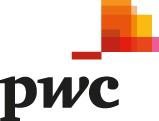 Smlouva o dílo č.Ekonomické a právní posouzení projektu společného podnikuuzavřená dle § 2586 a následujícího zákona č. 89/2012 Sb., občanský zákoník, ve znění pozdějších předpisů (dále jen „občanský zákoník“), níže uvedeného dne, měsíce a roku mezi těmito smluvními stranami:Nemocnice Olomouckého kraje, a.s.(dále jen „Objednatel“)aPricewaterhouseCoopers Česká republika, s.r.o.č. účtu:	1000072500/3500(dále jen „Zhotovitel”)PricewaterhouseCoopers Česká republika, s.r.o., se sídlem Hvězdova 1734/2c, Nusle, 140 00 Praha 4, IČO: 61063029, zapsaná v obchodním rejstříku vedeném Městským soudem v Praze, oddíl C, vložka 43246.I.Východiska a účel naší práceOlomoucký kraj (dále též „OK“) provozoval v minulosti nemocnice v Prostějově, Přerově a Šternberku. V roce 2007 vložil tyto tři nemocnice do společnosti Nemocnice Olomouckého kraje, a.s. (dále též„NOK“). Vlastníkem nemovitostí, ve kterých jsou nemocniční služby poskytovány, je i nadále OK.V roce 2007 uzavřel NOK jako pronajímatel Smlouvu o nájmu podniku (dále též „Smlouva“) s dnešní společností AGEL Středomoravská nemocniční a.s. (dále též „ASMN“). Předmětem nájmu je podnik, který zahrnuje veškeré položky nezbytné k poskytování nemocniční péče v Prostějově, Přerově a v Šumperku, s výjimkou nemovitostí, ve kterých se tyto nemocnice nacházejí a které zůstávají ve vlastnictví OK. Poskytovatelem zdravotní péče se tak v těchto třech nemocnicích stal ASMN. Následně uzavřel OK v roce 2012 s ASMN smlouvu o nájmu předmětných nemovitostí.OK v současné době jedná se společností AGEL a.s. (mateřskou společností ASMN) o možnosti transformovat model spolupráce na společný podnik, v rámci kterého by NOK vložil svůj majetek do ASMN a získal na tomto podniku minoritní podíl (dále též “Projekt”). V rámci přípravy realizace možného společného podniku si AGEL a.s. nechal zpracovat některé dokumenty, se kterými seznámil OK a NOK (dále též „Podklady AGEL“). Seznam těchto podkladů je uveden v příloze č. 2.Rada OK v současnosti stojí před rozhodnutím, zda a za jakých konkrétních podmínek zahájit kroky směřující k vytvoření společného podniku. Za tím účelem pověřila NOK zpracováním podkladů, jejichž součástí má být i ekonomické a právní stanovisko k Podkladům AGEL.II.Předmět smlouvyPředmětem této smlouvy je zpracování ekonomického a právního stanoviska k Podkladům AGEL (dále jako „Ekonomická a právní analýza“) dle specifikace, která tvoří Přílohu č. 1 této smlouvy a je její nedílnou součástí, a poskytování ekonomického a právního poradenství v přípravné fázi Projektu (tj. do odsouhlasení, příp. zamítnutí Projektu ze strany Rady a zastupitelstva OK). Ekonomická a právní analýza bude vyhotovena v jednom dokumentu.Zhotovitel se touto smlouvou zavazuje provést pro Objednatele dílo, a to osobně, řádně a včas, na své náklady a nebezpečí s odbornou péčí dílo v rozsahu a kvalitě stanovené touto smlouvou.Objednatel se zavazuje řádně provedené dílo včas převzít a zaplatit Zhotoviteli za něho cenu ve výši a za podmínek sjednaných v této smlouvě.III.Doba a místo plněníZhotovitel se zavazuje vypracovat Ekonomickou a právní analýzu a předat ji Objednateli v termínu do 12 týdnů od předání podkladů ze strany Objednatele uvedených v Příloze č. 2 této smlouvy.Zhotovitel se zavazuje na pokyn Objednatele poskytovat Objednateli konzultace související s předmětem plnění nad rámec rozsahu služeb uvedených v Příloze č. 1, a to dle potřeby Objednatele průběžně v termínu do 30. 6. 2024 (dále jen „Konzultace“).Ocitne-li se Objednatel v prodlení s plněním svých povinností dle této smlouvy z důvodů nezaviněných Zhotovitelem, v důsledku čehož nebude moci Zhotovitel provést dílo v termínu sjednaném dle předešlého odstavce, zavazuje se Objednatel uzavřít dodatek k této smlouvě, jehož obsahem bude ujednání o prodloužení termínu dokončení díla.Zhotovitel splní svou povinnost provést dílo jeho řádným ukončením a předáním díla Objednateli v souladu s čl. V této smlouvy. Dílo se považuje za řádně ukončené, bude-li provedeno v souladu s touto smlouvou, bude bez vad a budou-li k němu ze strany Zhotovitele poskytnuta další plnění dle této smlouvy, zejména bude-li k němu dodána dokumentace vyžadovaná touto smlouvou.IV.Cena dílaObjednatel se zavazuje zaplatit Zhotoviteli za dílo provedené v souladu s touto smlouvou cenu dle níže uvedené tabulky:Cena za dílo uvedená výše je pevnou cenou a reflektuje očekávaný vývoj cen k datu předání díla.Náklady spojené s poskytováním služeb (např. soudní či jiné poplatky a cestovní náklady) nejsou součástí výše uvedené ceny a budou hrazeny zvlášť.Sjednaná cena může být změněna pouze, pokud po podpisu smlouvy a před termínem dokončení díla, resp. jedné z jeho etap, dojde ke změnám sazeb DPH, v takovém případě bude cena za dílo upravena podle sazeb DPH platných v době vzniku zdanitelného plnění.V případě víceprací lze nárokovat pouze změny, kdy se jedná o objektivně nepředvídatelné náklady, a tyto dodatečné práce jsou nezbytné pro provedení původních prací.Nastane-li některá z podmínek, za kterých je možná změna sjednané ceny, je Zhotovitel povinen provést výpočet změny ceny díla a předložit jej Objednateli k posouzení. Zhotoviteli vzniká právo na zvýšení sjednané ceny teprve v případě, že změna bude odsouhlasena Objednatelem. Objednatel je povinen vyjádřit se k návrhu Zhotovitele do 10 dnů ode dne předložení návrhu Zhotovitele. Smluvní strany následně změnu sjednané ceny písemně dohodnou formou dodatku ke smlouvě.V.Platební a fakturační podmínkyObjednatel se zavazuje uhradit cenu za zhotovení Ekonomické a právní analýzy podle čl. II. odst. 1 této smlouvy na základě daňového dokladu – faktury (dále jen „faktura“), kterou je Zhotovitel oprávněn vystavit na základě protokolu o předání a převzetí díla (dále jen „předávací protokol“). Lhůta splatnosti faktury musí být minimálně 30 dnů ode dne doručení Objednateli.Objednatel se zavazuje hradit Zhotoviteli cenu za poskytování Konzultací podle čl. III. odst. 2 na základě faktury vystavené Zhotovitelem za každý kalendářní měsíc, ve kterém byly Konzultace poskytnuty. Zhotovitel se zavazuje před vystavením faktury po skončení kalendářního měsíce zaslat Objednateli výkaz Konzultací provedených v předcházejícím kalendářním měsíci. Objednatel se k tomuto výkazu vyjádří bez zbytečného odkladu, nejpozději do 3 pracovních dnů, a výkaz buď schválí, nebo k němu vyjádří svoje výtky, které se smluvní strany zavazují bezodkladně řešit. Po odstranění rozporů ve výkazu vystaví Zhotovitel fakturu. Lhůta splatnosti faktury musí být minimálně 30 dnů ode dne doručení Objednateli.Faktura bude zaslána elektronicky na adresu rednok@olkraj.czFaktura musí obsahovat všechny náležitosti účetního a daňového dokladu, především dle §29 zákona č. 235/2004 Sb., o dani z přidané hodnoty, ve znění pozdějších předpisů (dále jen „ZDPH“), a to zejména:označení Objednatele a Zhotovitele, sídlo, IČO, DIČ,číslo faktury,den vystavení a den splatnosti faktury,označení banky a čísla účtu, na který se má platit,označení díla,číslo smlouvy o dílo Objednatele, název zakázky - fakturovanou částku (vč. DPH platné v době fakturace), - razítko a podpis Zhotovitele nebo jím oprávněné osoby.Objednatel je oprávněn vrátit Zhotoviteli fakturu do dne její splatnosti, jestliže bude obsahovat nesprávné nebo neúplné údaje. V takovém případě se zastaví lhůta splatnosti a nová lhůta splatnosti (ve smyslu čl. V. odst. 1) začne plynout ode dne doručení opravené faktury Objednateli.Zhotovitel se zavazuje na faktuře pro platbu ceny díla uvádět pouze bankovní účet, který určil správci daně ke zveřejnění v registru plátců a identifikovaných osob. Zhotovitel a Objednatel se dohodli, že pokud bude na daňovém dokladu uveden jiný bankovní účet než ten, který je zveřejněn správcem daně v registru plátců a identifikovaných osob, Objednatel je oprávněn provést úhradu faktury na tento účet zveřejněný podle ZDPH a nebude tak v prodlení s úhradou ceny díla.Zhotovitel je oprávněn fakturovat jen skutečně vykonané a Objednatelem převzaté práce.Objednatel nebude poskytovat Zhotoviteli před řádným zhotovením a předáním díla žádné zálohy na cenu díla v jakékoliv podobě.VI.Předání a převzetí díla a jeho akceptaceEkonomickou analýzu je Zhotovitel povinen předat Objednateli elektronicky na e-mailovou adresu xxxxxxxxxxxxxxx.Dílo je ze strany Zhotovitele předáno pouze v případě, kdy je předávací protokol podepsán oprávněnými zástupci všech smluvních stran. Podkladem pro vystavení faktury bude smluvními stranami sepsaný protokol předání díla.Bude-li mít Objednatel vůči dílu výhrady, uvede je Objednatel do předávacího protokolu, případně je písemně oznámí Zhotoviteli do doby splatnosti faktury a zároveň stanoví Zhotoviteli přiměřenou lhůtu k jejich odstranění. Předání díla s vadami není splnění Zhotovitelova závazku, pokud Objednatel v předávacím protokolu neuvede, že dílo i s vyskytnutými vadami přebírá.V případě zjištění nedostatků díla, bude cena za dílo dle vystavené faktury proplacena až po jejich odstranění.Poskytování Konzultací bude probíhat průběžně v termínu do 30. 6. 2024 a předání případných výstupů z těchto Konzultací, jakož i případné oznamování výhrad Objednatele k těmto výstupům, se bude řídit domluvou mezi smluvními stranami.VII.Majetková práva k dílu a práva duševního vlastnictvíObjednatel nabývá vlastnické právo k předmětu díla jeho převzetím podle této smlouvy. Stejným okamžikem přechází na Objednatele i nebezpečí škody na věci.Objednatel k dílu, jako předmětu požívajícího ochranu autorského díla podle zákona č. 121/2001 Sb., o právu autorském, o právech souvisejících s právem autorským a o změně některých zákonů (autorský zákon), ve znění pozdějších předpisů, nabývá dnem převzetí díla výhradní právo užít takovéto autorské dílo veškerými známými způsoby užití takového díla, zejména, nikoliv však výlučně, k účelu, ke kterému bylo takové dílo Zhotovitelem vytvořeno v souladu se smlouvou, a to po celou dobu trvání autorských práv majetkových k takovému dílu, resp. po dobu autorskoprávní ochrany, bez omezení rozsahu množstevního, grafického, technologického a teritoriálního (dále jen „licence“).Součástí licence je rovněž neomezené právo Objednatele poskytnout třetím osobám podlicenci k užití autorského díla a také souhlas Zhotovitele k postoupení licence na třetí osoby a souhlas Zhotovitele udělený Objednateli k provedení jakýchkoliv změn nebo modifikací autorského díla dle předešlého odstavce, a to i prostřednictvím třetích osob. Licence se automaticky vztahuje i na všechny nové verze, aktualizované verze, i na úpravy a překlady takového autorského díla. Odměna za poskytnutí licence je zahrnuta v ceně díla dle čl. IV odst. 1 této smlouvy.Objednatel není povinen licenci využít.Zhotovitel prohlašuje, že má veškerá oprávnění k autorskému dílu dle odst. 1 tohoto článku, zejména, nikoliv však výlučně, že získal veškerá oprávnění autorů či třetích osob k takovému dílu a je oprávněn poskytnout Objednateli, zejména, nikoliv však výlučně, veškerá oprávnění autorů či třetích osob k takovému autorskému dílu, které bude výsledkem plnění nebo jiné činnosti Zhotovitele podle této smlouvy.Zhotovitel prohlašuje, že je Objednatel oprávněn autorské dílo dle odst. 2 tohoto článku zveřejnit, upravovat, zpracovávat, překládat či měnit jeho název, a že je též oprávněn takové dílo spojit s dílem jiným a zařadit jej do díla souborného.Zhotovitel od okamžiku poskytnutí licence nesmí poskytnout žádný z těchto výstupů třetí straně bez předchozího písemného souhlasu Objednatele. Zhotovitel se ve smyslu tohoto článku zavazuje Objednateli poskytnout neomezené licence k užití díla vzniklé při plnění každé objednávky.VIII.Další povinnosti smluvních stran a ujednání ve vztahu ke smlouvěZhotovitel je povinen provést dílo v souladu s touto smlouvou.Zhotovitel se zavazuje opatřit vše, co je zapotřebí k provedení díla podle této smlouvy.Zhotovitel je povinen informovat Objednatele o zamýšlené změně sídla Zhotovitele.Zhotovitel není oprávněn poskytnout kopie díla jiné osobě než Objednateli.V případě zpracování osobních údajů Zhotovitelem při plnění závazku dle této smlouvy, je Zhotovitel povinen postupovat dle příslušných předpisů upravujících zpracování osobních údajů.Objednatel je povinný poskytnout Zhotoviteli součinnost nezbytnou pro provedení díla dle této smlouvy.V průběhu doby plnění budou na výzvu Objednatele či Zhotovitele uskutečněny mj. konzultace formou elektronické komunikace, popř. telefonické konzultace.IX.Záruka za jakost díla a odpovědnost za vadyZhotovitel poskytuje záruku za dílo v souladu s platnými právními předpisy. Zhotovitel se zavazuje, že předané dílo bude prosté jakýchkoli vad a bude mít vlastnosti dle této smlouvy. Zhotovitel odpovídá za vady, jež má dílo v době jeho předání a dále odpovídá za vady díla zjištěné v záruční době. 2. Záruční doba se sjednává na 2 roky a začíná běžet dnem převzetí díla Objednatelem.Objednatel je oprávněn reklamovat vady plnění po dobu trvání záruční doby. Reklamace musí být řádně doložena a musí mít písemnou formu.Oprávněně reklamované vady budou Zhotovitelem odstraněny bez zbytečného odkladu a bezplatně.Vznikne-li Objednateli z důvodu vadného plnění či prodlení s předáním díla škoda, je Zhotovitel povinen tuto škodu Objednateli finančně nahradit. V rozsahu přípustném příslušnými právními předpisy je odpovědnost Zhotovitele za újmu (včetně úroků) za všechny nároky související s poskytovanými službami nebo dohodou celkem omezena na dvojnásobek ceny za služby nebo výši skutečné škody, podle toho, jaká částka je nižší. Výše ceny za poskytnuté služby je určena již s ohledem na omezení sjednaná v tomto ustanovení.X.Ukončení smlouvyZávazkový vztah založený touto smlouvou lze ukončit na základě písemné dohody smluvních stran, písemnou výpovědí smlouvy smluvní stranou nebo odstoupením od smlouvy smluvní stranou, a to za podmínek dále stanovených.Od této smlouvy může odstoupit kterákoliv smluvní strana, pokud lze prokazatelně zjistit podstatné porušení této smlouvy druhou smluvní stranou. Právní účinky odstoupení od smlouvy nastávají dnem následujícím po písemném doručení oznámení o odstoupení druhé smluvní straně.Podstatným porušením této smlouvy se rozumí zejména:prodlení Zhotovitele se splněním termínu dokončení díla nebo části díla delším než 7 dnů,nesplnění obsahu díla (dle přílohy č. 1 této smlouvy).Dojde-li k odstoupení od smlouvy z důvodů na straně Objednatele, bude Zhotovitel účtovat Objednateli rozpracované práce ve výši odpovídající rozsahu vykonaných prací ke dni odstoupení.V případě, že od smlouvy odstoupí Zhotovitel, je povinen uhradit Objednateli případnou škodu, která mu odstoupením od smlouvy vznikla.Smluvní strany mohou smlouvu písemně vypovědět. Výpovědní lhůta činí jeden měsíc a začne běžet od prvního dne měsíce následujícího po měsíci, v němž byla výpověď doručena druhé smluvní straně. Účinky doručení pro účely této smlouvy nastávají i tehdy, pokud smluvní strana svým jednáním nebo opomenutím doručení zmařila, a to 3. dnem po dni odeslání výpovědi.XI.Závěrečná ustanoveníNení-li v této smlouvě uvedeno jinak, je k jednáním podle této smlouvy jménem Objednatele oprávněna kontaktní osoba uvedená v záhlaví smlouvy nebo jiný pověřený zaměstnanec společnosti Nemocnice Olomouckého kraje, a.s. Toto ustanovení se nevztahuje na podpisy dodatků k této smlouvě.Tato smlouva se řídí právem České republiky. Vztahy mezi smluvními stranami výslovně neupravené touto smlouvou se řídí především ustanoveními občanského zákoníku.Smluvní strany berou na sebe práva a povinnosti z této smlouvy. V případě vzniku sporů budou tyto řešeny přednostně vzájemnou dohodou smluvních stran.Tato smlouva nabývá platnosti dnem podpisu všemi smluvními stranami a účinnosti dnem uveřejnění v registru smluv v souladu se zákonem č. 340/2015 Sb., o zvláštních podmínkách účinnosti některých smluv, uveřejňování těchto smluv a o registru smluv (zákon o registru smluv), ve znění pozdějších předpisů. Smluvní strany se dohodly, že smlouva bude uveřejněna v registru smluv ze strany Objednatele.Jakékoli změny této smlouvy včetně její přílohy lze provádět pouze formou písemných postupně číslovaných dodatků na základě dohody všech smluvních stran.Pokud oddělitelné ustanovení této smlouvy je nebo se stane neplatným či nevynutitelným, nemá to vliv na platnost zbývajících ustanovení této smlouvy. V takovém případě se strany této smlouvy zavazují uzavřít do 10 pracovních dnů od výzvy jakékoli ze stran této smlouvy dodatek k této smlouvě nahrazující oddělitelné ustanovení této smlouvy, které je neplatné či nevynutitelné, platným a vynutitelným ustanovením odpovídajícím hospodářskému účelu takto nahrazeného ustanovení.Odpověď s dodatkem nebo odchylkou, která podstatně nemění podmínky nabídky, ve smyslu ust.§ 1740 odst. 3 občanského zákoníku není přijetím nabídky na uzavření této smlouvy.Tato smlouva je vyhotovena elektronicky.Smluvní strany prohlašují, že tato smlouva byla sepsána na základě pravdivých údajů, podle jejich svobodné a vážné vůle, a na důkaz toho připojují své vlastnoruční podpisy.Zástupci smluvních stran si smlouvu přečetli, s jejím obsahem souhlasí, což stvrzují svým vlastnoručním podpisem.Přílohy:Zadání ekonomického a právního posouzení Podkladů AGELSeznam základních podkladů pro ekonomické a právní posouzení (Podklady AGEL)Příloha č.1Právní a ekonomické posouzení Podkladů AGEL se zaměří zejména na:Východiska, ze kterých Podklady AGEL vycházejí;Závěry, ke kterým dochází;Další otázky, které je třeba před zahájením realizace projektu společného podniku zodpovědět;Posouzení nezbytnosti a časové náročnosti jednotlivých kroků realizace společného podniku; (v) Rizika, která mohou být s realizací společného podniku dle Podkladů AGEL spojena, a návrh jejich řízení.Zhotovitel se zúčastní až pěti jednání, a toJednoho jednání se zástupci NOK;Až dvou jednání se zástupci AGEL, resp. ASMN;Jednoho jednání s Radou OK;Jednoho jednání zastupitelstva OK.Příloha č. 2Analýza právních a daňových aspektů společného podniku z února 2023 (24 stran + 19 stran příloh), která stručně analyzuje možné varianty vzniku společného podniku a doporučuje vklad obchodního závodu NOK do základního kapitálu ASMN proti vydání nových akcií ASMN; Přílohou jsou i indikativní ocenění hodnoty NOK a ASMN.Návrh akcionářské smlouvy mezi NOK a AGEL (15 stran textu);Návrh základních podmínek vytvoření společného podniku (5 stran textu);Shrnutí základních bodů akcionářské dohody (term-sheet, 9 stran textu)se sídlem:Jeremenkova 1191/40a, Olomouc-HodolanyIČO:26873346zastoupená:Ing. Ivo Vlachem, předsedou představenstvaMUDr. Ivo Marešem, MBA, místopředsedou představenstvakontaktní osoba:Ing. Ivo Vlach, tel.xxxxxxxxxxxxxxxxxxxxxxxxxxzapsaná:spisová značka C 43246 vedená u Městského soudu v Prazese sídlem:Hvězdova 1734/2c, Nusle, 140 00 Praha 4IČO:61063029DIČ:CZ 61063029 (plátce DPH)zastoupená:xxxxxxxxxxxx, partnerkontaktní osoba:xxxxxxxxxxxx, tel.: xxxxxxxxxxxxxxxxxxxxxxxbankovní spojení:ING Bank N.V., Českomoravská 2420/15, 190 00, Praha 9bez DPHDPHvčetně DPHCena za zpracování Ekonomické a právní analýzy1 580 000,- Kč331 800,- Kč1 911 800,- Kčbez	DPH	za	1 hodinu KonzultaceDPHvčetně DPH za 1 hodinu KonzultaceCena za Konzultace3 500,- Kč735,- Kč4 235,- KčV ………………… dne ………………..V ……………………. dne …………………za Objednatele:za Zhotovitele:………………………………………….………………………………………….